								                         ПРОЕКТ № 1 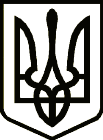 УкраїнаНОВГОРОД – СІВЕРСЬКА МІСЬКА РАДАЧЕРНІГІВСЬКОЇ ОБЛАСТІ (сорок друга позачергова сесія VII скликання)РІШЕННЯ        січня 2019 року                                                                                         №             Про затвердження Передавальногоакту Горбівської сільської ради  Керуючись ст. 25, 59 Закону України «Про місцеве самоврядування           в Україні», ст. 8 Закону України «Про добровільне об’єднання територіальних громад», відповідно до ст. ст. 104, 105, 107 Цивільного кодексу України, Закону України «Про державну реєстрацію юридичних осіб та фізичних осіб – підприємців та громадських формувань», Закону України «Про бухгалтерський облік та фінансову звітність в Україні», п. 7 Розділу І Положення про інвентаризацію активів та зобов’язань, затвердженого наказом Міністерства фінансів України від 02.09.2014  № 879, на підставі рішення  Новгород-Сіверської міської ради  від 31 серпня 2018 року № 637 «Про реорганізацію Горбівської сільської ради шляхом приєднання до Новгород-Сіверської міської ради», міська рада ВИРІШИЛА:1. Затвердити Передавальний акт Горбівської сільської ради, ЄДРПОУ 04413006, місцезнаходження: вул. Шкільна, 310-А, с. Юхнове, Новгород-Сіверський район, Чернігівська область, 16062 (додається).2. Новгород-Сіверському  міському голові забезпечити виготовлення копії Передавального акту за правилами, передбаченими законодавством про державну реєстрацію юридичних осіб, для цілей здійснення державної реєстрації припинення Горбівської сільської ради як юридичної особи в результаті її реорганізації шляхом приєднання до Новгород-Сіверської  міської ради (ЄДРПОУ 04061978, місцезнаходження: вул. Губернська, 2, м. Новгород-Сіверський, Чернігівська область,16000).3. Контроль за виконанням  рішення покласти на постійну комісію міської ради з питань планування, бюджету та комунальної власності.Міський голова                                                                                     О. БондаренкоПроект рішення підготував: 	Завідувач сектору внутрішнього фінансовогоконтролю та аудиту міської ради                                                         В. КостянойПогоджено:Заступник міського головиз питань діяльності виконавчих органів міської ради                                                                              О. МогильнийКеруючий справами виконавчогокомітету міської ради                                                                            Л. ТкаченкоНачальник юридичного відділуміської ради                                                                                            М. ШахуновСекретар міської ради                                                                           Ю. ЛакозаНадіслати:-  відділ бухгалтерського обліку, планування та звітності міської ради  – 1прим.